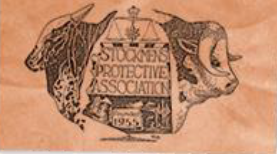 Spring Membership Meeting AgendaLocation:  Marana Stockyards, Marana, Arizona13901 N Kirbey Hughes Rd., Marana, Arizona, 85653Date:  Friday May 17, 2024 – 9:00Registration, Coffee & Donuts – 8:30THANK YOU TO OUR SPONSORS – ANIMAL HEALTH EXPRESS AND RANCHBOT!!!!9:00    Pledge of Allegiance & Invocation9:05 – 9:20  CBD/Coronado National Forest Lawsuit Update	Dan Bell, Board Member 9:20 – 9:40  Water Issues & Legislation Concerning Arizona’s Farmers & Ranchers, Other AZFB UpdatesStefanie Smallhouse, State President, Arizona Farm Bureau9:40 – 10:00  Arizona Association of Conservation Districts – ConserveAZ Portal, Current Projects	Deborrah Smith, Executive Director, Arizona Association of Conservation Districts10:00 – 10:20  U of A Food Products and Safety Lab – Update on Renovations & Expansion	Javier Valenzuela, Manager, FPSLDr. Scott Merrell, Director, Animal and Comparative Biomedical Science	Duane Wulf, Director, Arid Lands Animal Production Initiative10:30 – 10:45  Break10:45 – 11:00  Arizona Department of Agriculture – Update on Current AZDA Activities	Paul Brierley, Director, Arizona Department of AgricultureJeff Grant, Deputy Director, Arizona Department of AgricultureRobert Smook, Acting Associate Director, Arizona Department of Agriculture11:00 – 11:15  Arizona Beef Council	Lauren Scheller Maehling, Executive Director, AZ Beef Council11:15 – 12:00  Lunch12:00 – 12:15  Arizona Farm and Ranch Group	Patrick Bray, Executive Vice President12:15 – 12:30  Arizona Cattle Growers Association12:30 – 12:45  Campaign Address – Janet Wittenbraker, Pima County Board of Supervisors, District 3.		(possibly also Sherrif Lamb, Ross Teeple)1:00 – Closing Remarks and Adjourn 